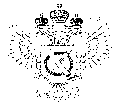 «Федеральная кадастровая палата Федеральной службы государственной регистрации, кадастра и картографии» по Ханты-Мансийскому автономному округу – Югре(Филиал ФГБУ «ФКП Росреестра»по Ханты-Мансийскому автономному округу – Югре)г. Ханты-Мансийск,	   									       Ведущий инженер ул. Мира, 27					                          		     отдела контроля и анализа деятельности    									                                                     Кургак Н.В.						                                                                                    8(3467) 960-444 доб.2010 
                                                                                                                                                                                            e-mail: Press@86.kadastr.ru
Пресс-релиз01.05.2019Масштабное мероприятие, приуроченное к неделе правовой помощи, состоится 22 мая 2019 года. Федеральная кадастровая палата по Уральскому федеральному округу в рамках Всероссийской недели правовой помощи владельцам загородной недвижимости проведет «горячие линии» и день открытых дверей.   	Жители округа смогут бесплатно узнать всю интересующую информацию  о деятельности филиала ФГБУ "ФКП Росреестра" по Уральскому федеральному округу. Специалисты филиала также расскажут жителям округа о способах получения услуг в электронном виде и формах обратной связи для взаимодействия с ведомством.Горячие линии – это дополнительный способ оказания помощи населению в сфере кадастровых отношений, а также возможность получить от граждан обратную связь для исследования общественного мнения о работе учреждения и качестве предоставления государственных услуг. Горячие линии в Кадастровой палате проводятся каждую среду с 14.00 до 16.00. Звонки принимаются по телефонам: 8(3467) 960-444, 8(3467) 960-445, 8(3467) 960-446.Отдел обеспечения учетно-регистрационных действий №1Хайрисламова Наиля Рашитовна - начальник отдела (доб. 4014)Соколова Элина Фанисовна         - заместитель начальника отдела (доб. 2014)Отдел обеспечения учетно-регистрационных действий №2Пестова Светлана Сергеевна        - начальник отдела (доб. 2021)Видяков Сергей Викторович        - ведущий технолог (доб. 2022)Отдел определения кадастровой стоимостиФоминцева Ирина Викторовна- начальник отдела (доб. 2008)Межрайонный отделАверин Михаил Рудольфович     - начальник отдела (доб. 4071)Оспанова Гульжайнат Аблаевна - заместитель начальника отдела (доб. 4052)«День консультаций» пройдет 22.05.2019 г. на площадке: город Ханты-Мансийск: 
ул. Мира д. 27, 1 этаж.